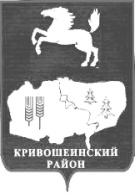 АДМИНИСТРАЦИЯ КРИВОШЕИНСКОГО РАЙОНА РАСПОРЯЖЕНИЕ20.07.2022										         № 260-рс. КривошеиноТомской областиО проведении внеплановой проверки в отношении Исполнительно-распорядительного органа муниципального образования – Администрации Красноярского сельского поселенияВ соответствии с пунктом 4 части 15 статьи  99 Федерального закона от 05 апреля 2013 года № 44-ФЗ «О контрактной системе в сфере закупок товаров, работ, услуг для обеспечения государственных и муниципальных нужд», постановлением Правительства РФ от 30 июня 2020 года № 961 «Об установлении предельного размера (предельных размеров) начальной (максимальной) цены контракта, при превышении которого заключение контракта с единственным поставщиком (подрядчиком, исполнителем) в случае признания конкурса или аукциона несостоявшимися осуществляется по согласованию с контрольным органом в сфере закупок товаров, работ, услуг для обеспечения государственных и муниципальных нужд, об утверждении Правил согласования контрольным органом в сфере закупок товаров, работ, услуг для обеспечения государственных и муниципальных нужд заключения контракта с единственным поставщиком (подрядчиком, исполнителем) и о внесении изменений в некоторые акты Правительства Российской Федерации», постановлением Правительства РФ от 01 октября 2020 года № 1576 «Об утверждении Правил осуществления контроля в сфере закупок товаров, работ, услуг в отношении заказчиков, контрактных служб, контрактных управляющих, комиссий по осуществлению закупок товаров, работ, услуг и их членов, уполномоченных органов, уполномоченных учреждений, специализированных организаций, операторов электронных площадок, операторов специализированных электронных площадок и о внесении изменений в Правила ведения реестра жалоб, плановых и внеплановых проверок, принятых по ним решений и выданных предписаний, представлений»1.Провести внеплановую документарную проверку  (далее - проверка) в отношении Исполнительно-распорядительного органа муниципального образования – Администрации Красноярского сельского поселения.2.Предмет проведения проверки: соблюдение субъектом контроля законодательства Российской Федерации и иных нормативных правовых актов о контрольной системе в сфере закупок товаров, работ, услуг при проведении электронного аукциона  «Приобретение недвижимого имущества для обеспечения жильем детей-сирот, детей, оставшихся без попечения родителей и лиц из их числа, не имеющих закрепленного недвижимого имущества» (извещение о проведении электронного аукциона от                  05 июля 2022года, реестровый номер 0165200003322000231).3.Наименование субъекта контроля: Исполнительно-распорядительный орган муниципального образования - Администрация Красноярского  сельского  поселения.Реквизиты субъекта контроля: ИНН - 7009003440 . ОГРН -  1057007441963.         Адрес местонахождения: 636320, Томская область, Кривошеинский район, с.Красный Яр, ул. Советская, 60.4.Цель проведения проверки: принятие решения о согласовании заключения контракта с единственным поставщиком (подрядчиком, исполнителем) либо об отказе в таком согласовании.5.Основание проведения проверки: обращение субъекта контроля о согласовании заключения контракта с единственным поставщиком (подрядчиком, исполнителем), направленное с использованием единой информационной системы в сфере закупок           19 июля 2022года.6.Уполномоченное на проведение контрольного мероприятия должностное лицо: ведущий специалист по ревизионной работе и контролю – Душанина Оксана Валерьевна. 7.Дата начала проведения проверки: 21 июля 2022года. Дата окончания проведения проверки: 27 июля 2022года. 8.Проверяемый период: с 05 июля 2022года по 19 июля 2022года.9.Срок, в течение которого составляется акт и решение по результатам проверки: не позднее 3 рабочих дней со дня окончания проверки.10.Разместить настоящее распоряжение на официальном сайте муниципального образования Кривошеинский район Томской области в информационно-телекоммуникационной сети «Интернет» и опубликовать в Сборнике нормативных актов Администрации Кривошеинского района.11.Настоящее распоряжение вступает в силу с даты его подписания.12.Контроль за исполнением настоящего распоряжения оставляю за собой.Глава Кривошеинского района                  					           А.Н. КоломинДушанина О.В. (838251) 2-11-45ДушанинаПрокуратураКрасноярское СП